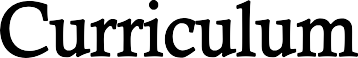 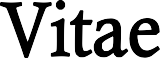 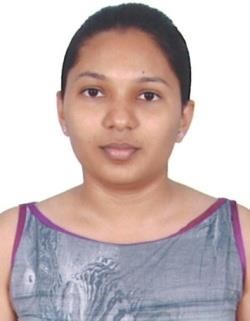 MAULIKAEmail: maulika-395086@2freemail.com Dubai, U.A.ETo work in a challenging position wherein my abilities and experiences can be utilized for the benefit of the company with a scope to upgrade my skills for future personal and effective contribution of the organization.Electronic Engineering from GTU University (till 4th Semester)12th (Science) passed with 58%10th passed with 90%Worked as Administrative Assistant in Ahmedabab, India from March 2014 to April 2018 (5 years)Hard working, Dedicated, Sincere and Result OrientedCan work under pressure with time bound performanceGood communication and analytical skillsBasic Computer Skills (Ms-Office)C++ (with A+ grade)Internet & EmailDate of Birth	:	12/01/1993Nationality	:	Indian Marital Status	:	Married Gender	:	FemaleLanguages Known:	English, Hindi & Gujarati Visa status	:	Visit VisaVisa Validity	:	Entry Date: 10/10/2019 (One Month Visit)I hereby declare that the particulars furnished above are true to the best of my Knowledge and belief.Place: Dubai U.A.E	MAULIKA